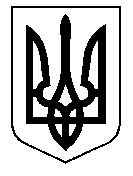 У К Р А Ї Н А Кам'янсько-Дніпровська міська радаКам’янсько-Дніпровського району Запорізької областіТридцять  четверта сесія восьмого скликанняР І Ш Е Н Н Я13 березня 2020 року          м. Кам’янка-Дніпровська                               № 33Про закріплення на праві оперативного управління за відділом освіти, молоді та спорту виконавчого комітету Кам′янсько-Дніпровської міської ради об’єктів  нерухомого майна   комунальної власності Кам′янсько-Дніпровської міської  об’єднаної територіальної громади          Керуючись ст. ст. 26, 59,60  Закону України «Про місцеве самоврядування в Україні», ст.4 Закону України  "Про державну реєстрацію речових прав на нерухоме майно та їх обтяжень", ст. 319 Цивільного кодексу України, ст.137 Господарського кодексу України, враховуючи рішення  Кам’янсько-Дніпровської міської ради  від 29.12.2017 року № 8 "Про затвердження Акту приймання-передачі та  Статуту комунального закладу  Навчально-виховний комплекс “ Дитячий садок - загальноосвітня школа І-ІІІ ступенів” Кам’янсько-Дніпровської міської ради Кам’янсько-Дніпровського району Запорізької області  в новій редакції", від 29.12.2017 року № 9 "Про затвердження Акту приймання - передачі комунального  закладу Кам′янсько-Дніпровська загальноосвітня школа I-III ступенів № 3" Кам'янсько-Дніпровської  районної ради Запорізької області, зміну засновника, назви та затвердження Статуту в новій редакції", у зв’язку з проведенням технічної інвентаризації загальноосвітніх закладів громади, з метою державної  реєстрації речових прав на нерухоме майно та їх обтяжень, врегулювання нормативно-правових відносин щодо права власності на об’єкти, які розташовані на території Кам’янсько- Дніпровської міської ради, міська радаВИРІШИЛА:       1.Закріпити на праві оперативного управління за відділом освіти, молоді та спорту виконавчого комітету Кам′янсько-Дніпровської міської ради об’єкти  нерухомого майна  комунальної власності Кам′янсько-Дніпровської міської  об’єднаної територіальної громади:     1.1. Навчально-виховний комплекс “Дитячий садок – загальноосвітня школа І-ІІІ ступенів” Кам′янсько-Дніпровської міської ради Кам′янсько-Дніпровського району Запорізької області. 71304, Запорізька область, м. Кам′янка-                                                          2Дніпровська,  вул. Зелена 30А, (дитячий садок ) та об’єкти нерухомого майна, а саме:- будівля дитячого садку двоповерхова, літера “А-2“, інв. № 101310001 загальна площа 3440,9 кв. м; в т.ч. підвал, літера пд.;- будівля овочесховища, літера “Б“, інв. № 101310026, загальна площа  з підвалом  пд 74,2 кв. м;- будівля котельні, літера “В“,  інв. № 101310027, загальна площа 8,4 кв.м;- тераса а площа 6,6 кв. м, терасаа1 площа 5,3 кв. м, тераса а2 площа 5,0 кв. м, тераса а3 площа 4,9 кв. м,тераса а4 площа 5,3 кв. м, тераса а5 площа 7,2 кв. м,- ганок до а площа 11,4 кв. м, ганок до а1 площа 10,7 кв. м, ганок до а2 площа 6,0 кв. м, ганок до а3 площа 6,0 кв. м, ганок до а4 площа 10,7 кв. м, ганок до а5 площа11,4 кв. м, ганок до  А-2 площа11,9 кв. м, ганок до  А-2 площа 5,1 кв. м, ганок до  А-2 площа 5,1 кв. м, ганок до В площа 3,0 кв. м;- сходи площею16,7 кв. м, сходи площею 4,7 кв. м, сходи площею 4,7 кв. м;- вхід в підвал площею 4,0 кв. м, вхід в підвал площею 5,0 кв. м, вхід в підвал площею 4,6 кв. м,- павільйон Г площа 125,8 кв. м, павільйон Д площа 125,8 кв. м; павільйон Е площа 125,8 кв. м; павільйон Ж площа 125,8 кв. м; павільйон З площа 125,8 кв. м; павільйон К площа 125,8 кв. м;- паркан №1 площа 676,2 кв. м,ворота №2 площа  6,8 кв. м, хвіртка №3,I-замощення площа 1240,5 кв. м.1.2. Комунальний заклад  “Кам’янсько-Дніпровська загальноосвітня школа І-ІІІ ступенів № 3” Кам’янсько-Дніпровської міської ради Кам′янсько-Дніпровського району Запорізької області. 71304, Запорізька область,                м. Кам’янка-Дніпровська, вул. Каховська, 195 а та об’єкти нерухомого майна, а саме:- будівля корпусу № 2,  літера “А“, інв. № 101310002 загальна площа 363,8 кв.м;   - будівля складу, літера “Б“, інв. № 101310005, загальна площа 38,2 кв. м,      - вбиральня, літера “В“,  інв. № 101330006, загальна площа10,9 кв. м;- будівля котельні, літера “Г“,  інв. № 101310010, загальна площа 6,0 кв. м;    - ворота №1, хвіртка №2; паркан №3; паркан №4;    - паркан №1, ворота №2, ворота №3, хвіртка №4;пожежний резервуар №5,    I-замощення.    2. Дане рішення є невід’ємною частиною рішень від 29.12.2017 року № 8 "Про затвердження Акту приймання-передачі та  Статуту комунального закладу  Навчально-виховний комплекс “ Дитячий садок - загальноосвітня школа І-ІІІ ступенів” Кам’янсько-Дніпровської міської ради Кам’янсько-Дніпровського району Запорізької області  в новій редакції", від 29.12.2017 року № 9 "Про затвердження Акту приймання - передачі комунального  закладу Кам′янсько-Дніпровська загальноосвітня школа I-III ступенів № 3" Кам'янсько-Дніпровської  районної ради Запорізької області, зміну засновника, назви та затвердження Статуту в новій редакції".                                                          33.  Контроль за виконанням даного рішення покласти на  начальника відділу житлово –  комунального    господарства      та  комунальної власності Безкоровайну Світлану Анатоліївну.Міський голова                                                             Володимир  АНТОНЕНКО